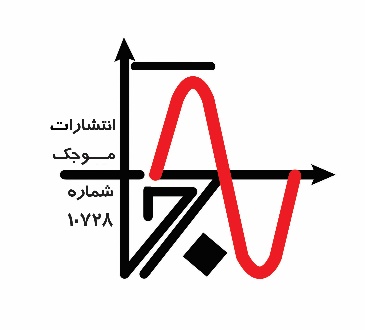 انتشارات موجکفرم داوری علمی کتابمشخصات داور:عنوان کتاب:15) با توجه به درسی یا کمک درسی بودن کتاب، عناوین دروس تحت پوشش و میزان واحدهای درسی چه می‌باشند؟16) برای بهبود کیفیت این اثر، چه تغییرات ویژه‌ای را پیشنهاد می‌نمایید؟نام و نام خانوادگی داور:تاریخ:امضاءنام و نام خانوادگی:	                             کد ملی:                                آخرین مدرک تحصیلی:                 رشته تحصیلی:                                    مرتبه علمی:                                 عضو هیات علمی دانشگاه:آدرس:                                                               تلفن همراه:                                                          ایمیل:   ردیفشاخص‌های ارزشیابیشاخص‌های ارزشیابیامتیاز کسب شده1نوع کتابتألیف(10 امتیاز)                ترجمه(8 امتیاز)             تدوین و گردآوری(6 امتیاز)      2کاربرد اثردرسی(10 امتیاز)          کمک درسی(7 امتیاز)           آموزشی پژوهشی(7 امتیاز)           صرفا پژوهشی(5 امتیاز)3مقطع مناسب تحصیلی برای اثرکودک(2 امتیاز)                    ابتدایی(3 امتیاز)                    متوسطه اول(4 امتیاز)      متوسطه دوم(5 امتیاز)              کاردانی(6 امتیاز)                 کارشناسی(7 امتیاز)      کارشناسی ارشد(8 امتیاز)                  دکتری تخصصی(10 امتیاز)         4ویژگی‌های ظاهریصفحه‌آرایی(4 امتیاز)4ویژگی‌های ظاهریطراحی جلد(3 امتیاز)4ویژگی‌های ظاهریکیفیت چاپ و صحافی(4 امتیاز)5ناشردانشگاه دولتی(10 امتیاز)   دانشگاه آزاد اسلامی(8 امتیاز)    سایر ناشرین(6 امتیاز)      6آيا عنوان كتاب با توجه به محتوا مناسب انتخاب شده و تطابق لازم وجود دارد؟خیلی کم(1 امتیاز)      کم(3 امتیاز)    متوسط(5 امتیاز)       زیاد(7 امتیاز)      خیلی زیاد(10 امتیاز)        آيا عنوان كتاب با توجه به محتوا مناسب انتخاب شده و تطابق لازم وجود دارد؟خیلی کم(1 امتیاز)      کم(3 امتیاز)    متوسط(5 امتیاز)       زیاد(7 امتیاز)      خیلی زیاد(10 امتیاز)        7كيفيت كلي اثر از لحاظ محتواي علمي چگونه است؟خیلی ضعیف(1 امتیاز)  ضعیف(3 امتیاز)  متوسط(5 امتیاز)  خوب(7 امتیاز) خیلی خوب(10 امتیاز)        كيفيت كلي اثر از لحاظ محتواي علمي چگونه است؟خیلی ضعیف(1 امتیاز)  ضعیف(3 امتیاز)  متوسط(5 امتیاز)  خوب(7 امتیاز) خیلی خوب(10 امتیاز)        8اثر حاضر تا چه اندازه به ويرايش علمي نياز دارد؟خیلی زیاد(1 امتیاز)      زیاد(3 امتیاز)    متوسط(5 امتیاز)       کم(7 امتیاز)      خیلی کم(10 امتیاز)        اثر حاضر تا چه اندازه به ويرايش علمي نياز دارد؟خیلی زیاد(1 امتیاز)      زیاد(3 امتیاز)    متوسط(5 امتیاز)       کم(7 امتیاز)      خیلی کم(10 امتیاز)        9كيفيت كلي اثر حاضر از لحاظ شيوايي نثر فارسي و سهولت درك مطلب چگونه است؟خیلی ضعیف(1 امتیاز)  ضعیف(3 امتیاز)  متوسط(5 امتیاز)  خوب(7 امتیاز) خیلی خوب(10 امتیاز)        كيفيت كلي اثر حاضر از لحاظ شيوايي نثر فارسي و سهولت درك مطلب چگونه است؟خیلی ضعیف(1 امتیاز)  ضعیف(3 امتیاز)  متوسط(5 امتیاز)  خوب(7 امتیاز) خیلی خوب(10 امتیاز)        10اثر حاضر تا چه اندازه به ويرايش ادبی نياز دارد؟خیلی زیاد(1 امتیاز)      زیاد(3 امتیاز)    متوسط(5 امتیاز)       کم(7 امتیاز)      خیلی کم(10 امتیاز)        اثر حاضر تا چه اندازه به ويرايش ادبی نياز دارد؟خیلی زیاد(1 امتیاز)      زیاد(3 امتیاز)    متوسط(5 امتیاز)       کم(7 امتیاز)      خیلی کم(10 امتیاز)        11آيا ترجمه حاضر برگرداني دقيق از متن اصلي است؟ (مخصوص کتب ترجمه)خیلی کم(1 امتیاز)      کم(3 امتیاز)    متوسط(5 امتیاز)       زیاد(7 امتیاز)      خیلی زیاد(10 امتیاز)        آيا ترجمه حاضر برگرداني دقيق از متن اصلي است؟ (مخصوص کتب ترجمه)خیلی کم(1 امتیاز)      کم(3 امتیاز)    متوسط(5 امتیاز)       زیاد(7 امتیاز)      خیلی زیاد(10 امتیاز)        12ضرورت چاپ كتاب حاضر را با توجه به نيازهاي جامعه علمي در چه اولويتي قرار مي‌دهيد؟خیلی کم(1 امتیاز)      کم(3 امتیاز)    متوسط(5 امتیاز)       زیاد(7 امتیاز)      خیلی زیاد(10 امتیاز)  ضرورت چاپ كتاب حاضر را با توجه به نيازهاي جامعه علمي در چه اولويتي قرار مي‌دهيد؟خیلی کم(1 امتیاز)      کم(3 امتیاز)    متوسط(5 امتیاز)       زیاد(7 امتیاز)      خیلی زیاد(10 امتیاز)  13آيا مشابه اين كتاب به زبان فارسي موجود است؟                          بله□                خیر□   درصورت موجود بودن یا نبودن، تا چه اندازه چاپ این کتاب ضرورت دارد؟خیلی کم(1 امتیاز)      کم(3 امتیاز)    متوسط(5 امتیاز)       زیاد(7 امتیاز)      خیلی زیاد(10 امتیاز)  آيا مشابه اين كتاب به زبان فارسي موجود است؟                          بله□                خیر□   درصورت موجود بودن یا نبودن، تا چه اندازه چاپ این کتاب ضرورت دارد؟خیلی کم(1 امتیاز)      کم(3 امتیاز)    متوسط(5 امتیاز)       زیاد(7 امتیاز)      خیلی زیاد(10 امتیاز)  14آيا ترجمه ديگري از كتاب اصلي وجود دارد؟                             بله□                خیر□   درصورت موجود بودن یا نبودن، تا چه اندازه چاپ ترجمه كتاب ضرورت دارد؟خیلی کم(1 امتیاز)      کم(3 امتیاز)    متوسط(5 امتیاز)       زیاد(7 امتیاز)      خیلی زیاد(10 امتیاز)  آيا ترجمه ديگري از كتاب اصلي وجود دارد؟                             بله□                خیر□   درصورت موجود بودن یا نبودن، تا چه اندازه چاپ ترجمه كتاب ضرورت دارد؟خیلی کم(1 امتیاز)      کم(3 امتیاز)    متوسط(5 امتیاز)       زیاد(7 امتیاز)      خیلی زیاد(10 امتیاز)  جمع کل امتیازهاجمع کل امتیازهاجمع کل امتیازها